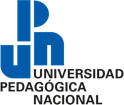 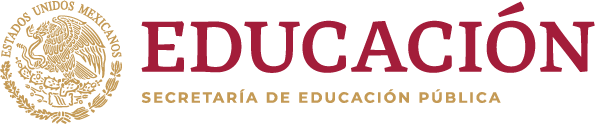 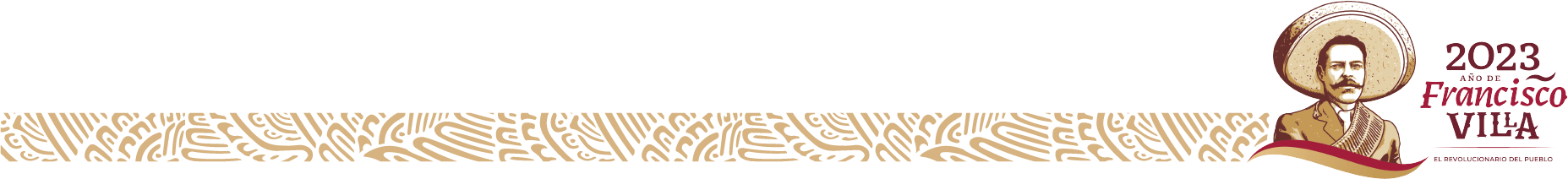 Secretaría AcadémicaOficina UPN-PRODEPCiudad de México, 17 enero, 2023ANEXO 1Datos básicos para Alta de nuevos Profesores de Tiempo Completo en la plataforma PRODEP-UPNPara darse de alta en el Sistema PRODEP, usted deberá proporcionar los datos que a continuación se enlistan:Al concluir con el llenado, deberá renombrar el archivo con su nombre, iniciando por sus apellidos y deberá enviarlo al correo upnprodep_seguimiento@g.upn.mxUna vez que el PRODEP valide su información, recibirá por correo electrónico los datos de acceso al sistema, con lo que podrá actualizar su currículm a través de la siguiente liga:https://promep.sep.gob.mx/solicitudesv3/AtentamenteOficina UPN-PRODEPIdentificaciónIdentificaciónApellido paterno Apellido maternoNombres Género RFC CURP Estado civil  (casado, divorciado, soltero, unión libre, viudo)Nacionalidad  Fecha de nacimiento  (DD/MM/AAAA)Lugar de nacimientoTeléfono (del trabajo) (incluyendo la clave lada. Ejemplo: (961)  545-2545Teléfono (casa) (idem)Fax  (idem)Correo electrónico  Correo electrónico (adicional) Usuario DEJE EN BLANCOÁrea a la que se dedica  (Ciencias agropecuarias; Ciencias de la salud; Ciencias naturales y exactas; Ciencias sociales y administrativas; Ingeniería y tecnología; Educación, humanidades y arte)Disciplina a la que se dedica  Datos laboralesDatos laboralesNombramiento  (profesor asociado A, B ó C; o profesor titular A, B ó C)Tipo de nombramiento  Dedicación (tiempo completo, medio tiempo, horas)DES  (Área Académica o Unidad UPN)Unidad académica (Cuerpo Académico)Fecha de inicio del contrato como tiempo completo (DD/MM/AAAA)Fecha de fin del contrato (DD/MM/AAAA) (si es limitado)Máximo grado de estudiosMáximo grado de estudiosNivel de estudios  (doctorado; maestría; licenciatura; especialidad; especialidad médica; especialidad tecnológica; técnico; técnico superior universitario) Siglas de los estudios (ej. Maestría en pedagogía: M.P.)Estudios en  (nombre de la carrera)Área de los estudios  (Ciencias agropecuarias; Ciencias de la salud; Ciencias naturales y exactas; Ciencias sociales y administrativas; Ingeniería y tecnología; Educación; humanidades y arte)Disciplina de los estudios  País Institución otorgante  Institución otorgante no considerada en el catálogo Fecha de obtención del título o grado  (DD/MM/AAAA)